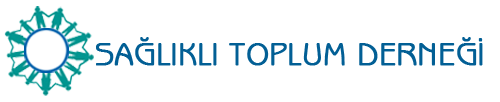 SAĞLIK MÜFETTİŞİAranan şartlar: 
Geriatri, Sağlık, Hemşire, Yaşlı ve Bakım Teknikerliği, Halk Sağlığı, Sosyoloji, Psikoloji, Sosyal Hizmet Uzmanı, Tıp Fakültesi, İktisadi Bilimler, İşletme, Turizm, Sosyal Branşların tamamı… vb ilgili okullardan ve ilgi duyan saha tecrübesi olan herkese açıktır. Kullanıcı Tarafından Gönderilen Aday Başvuru Formu Aşağıdadır.Ad SoyadAd Soyad:Tc Kimlik NoTc Kimlik No:Doğum TarihiDoğum Tarihi:Doğum Yeri Doğum Yeri :Ev TelefonuEv Telefonu:Cep TelefonuCep Telefonu:Diğer TelefonDiğer Telefon:E-Posta E-Posta :Adres Adres :Medeni Durum Medeni Durum :Çocuk Sayısı Çocuk Sayısı :Eşinin Adı Eşinin Adı :Eşinin Mesleği Eşinin Mesleği :Baba Adı Baba Adı :Baba Mesleği Baba Mesleği :Anne Adı Anne Adı :Anne Mesleği Anne Mesleği :Askerlik Durumu Askerlik Durumu :Ailenin Toplam Aylık Geliri Ailenin Toplam Aylık Geliri :Sağlık Sorunu Sağlık Sorunu :Boy Boy :Kilo Kilo :Bir yerde çalışılıyor mu ? Bir yerde çalışılıyor mu ? :İşyeri Ünvanı İşyeri Ünvanı :Görev / Ünvan Görev / Ünvan :Giriş Çıkış Tarihleri Giriş Çıkış Tarihleri :Ayrılış Nedeniniz Ayrılış Nedeniniz :İşyeri Ünvanı 2 İşyeri Ünvanı 2 :Görev / Ünvan 2 Görev / Ünvan 2 :Giriş Çıkış Tarihleri 2 Giriş Çıkış Tarihleri 2 :Ayrılış Nedeniniz 2 Ayrılış Nedeniniz 2 :Yüksek Lisans Yüksek Lisans Okul Okul :Bölüm Bölüm :Başlangıç Tarihi Başlangıç Tarihi :Lisans Lisans Okul Okul :Bölüm Bölüm :Başlangıç Tarihi Başlangıç Tarihi :Ön Lisans Ön Lisans Okul Okul :Bölüm Bölüm :Başlangıç Tarihi Başlangıç Tarihi :Lise Lise Okul Okul :Bölüm Bölüm :Başlangıç Tarihi Başlangıç Tarihi :::